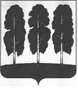 АДМИНИСТРАЦИЯ БЕРЕЗОВСКОГО РАЙОНАХАНТЫ-МАНСИЙСКОГО АВТОНОМНОГО ОКРУГА – ЮГРЫПОСТАНОВЛЕНИЕот 08.09.2017                                                                                                          № 739пгт. БерезовоОб утверждении Положения об организации ритуальных услуг и содержания мест захоронения на территории муниципального образования городского поселения Березово(с изменениями от 11.04.2018 № 292)     	В соответствии со статьей 27 Федерального закона от 12 января 1996 года № 8-ФЗ «О погребении и похоронном деле», руководствуясь частью 12 статьей 27 Устава Березовского района, утвержденного решением Думы Березовского района от 15 апреля 2005 года № 338, частью 1.1 статьи 2,  пунктом 2.1 части 1 статьи 3 устава городского поселения Березово, утвержденного решением Совета депутатов городского поселения Березово от 31 июня 2008 года № 148:        	1. Утвердить Положение об организации ритуальных услуг и содержании мест захоронения на территории городского поселения Березово приложение к настоящему постановлению. 	 	2. Опубликовать настоящее постановление в газете «Жизнь  Югры» и разместить на официальном веб-сайте органа местного самоуправления Березовского района.      	3. Настоящее постановление вступает в силу после его официального опубликования.    	4. Контроль за исполнением постановления возложить на заместителя главы Березовского района С.Г. Антоненкова.Глава района 				  	 		                              В.И. ФоминПриложение к постановлению администрации Березовского района от 08.09.2017 № 739ПОЛОЖЕНИЕ об организации ритуальных услуг и содержании мест захоронения на территории городского поселения Березово.(далее - Положение)Настоящее Положение разработано в целях реализации полномочий по решению вопроса местного значения, определенного  Федеральным законом от 6 октября 2003 года № 131-ФЗ «Об общих  принципах организации местного самоуправления в Российской Федерации», устава Березовского района и устанавливает порядок организации деятельности и полномочия
администрации Березовского района в сфере ритуальных услуг и содержания мест захоронения на территории городского поселения Березово.К полномочиям администрации Березовского района в сфере организации ритуальных услуг и содержания мест захоронения относится:Разработка и принятие муниципальных правовых актов по организации ритуальных услуг и содержанию мест захоронения;принятие решения о создании мест погребения в соответствии с действующим законодательством;предоставление земельного участка для размещения места погребения в соответствии с действующим законодательством;определение размера бесплатно предоставляемого участка земли для погребения умершего;определение правил содержания мест погребения; определение порядка деятельности общественных кладбищ, крематориев;создание специализированной службы по вопросам похоронного дела, определение порядка ее деятельности; определение требований к качеству гарантируемых услуг, оказываемых специализированной службой по вопросам похоронного дела, на безвозмездной основе и определение стоимости услуг, предоставляемых согласно гарантированному перечню услуг по погребению;определение стоимости услуг, оказываемых специализированной службой по вопросам похоронного дела при погребении лиц, личность которых не установлена или у которых отсутствуют лица, взявшие на себя обязанность по погребению;определение уполномоченного органа по организации ритуальных услуг и содержания мест захоронения администрация Березовского района, управление ЖКХ; иные полномочия, предусмотренные федеральными законами, иными нормативными правовыми актами Российской Федерации, законами и иными нормативными правовыми актами Ханты-Мансийского автономного округа – Югры, Уставом Березовского района, муниципальными правовыми актами. При нарушении санитарных и экологических требований к содержанию места погребения к обязанностям администрации городского поселения Березово относится приостановление или прекращение деятельности на месте погребения и принятие мер по устранению допущенных нарушений и ликвидации неблагоприятного воздействия места погребения на окружающую среду и здоровье человека, а также создание нового места погребения.Уполномоченным органом по организации ритуальных услуг и содержания мест захоронения осуществляется:разработка проектов муниципальных правовых актов по организации ритуальных услуг и содержанию мест захоронения;разработка и реализация мероприятий по формированию ценовой и тарифной политики в сфере погребения и похоронного дела;утратил силу – постановление от 11.04.2018 № 292.проведение инвентаризации кладбищ на территории городского поселения Березово;формирование и ведение реестра кладбищ, расположенных на территории городского поселения Березово;  разработка и реализация мероприятий по созданию новых, а также эксплуатации, реконструкции, ремонту, закрытию кладбищ, а также  по принятию в муниципальную собственность бесхозяйных кладбищ, расположенных на территории городского поселения Березово; осуществление контроля за использованием кладбищ и иных объектов похоронного назначения, находящихся в собственности городского поселения Березово;организация формирования и содержания архивного фонда документов в сфере погребения и содержания мест захоронения;9)	иные действия, предусмотренные действующим законодательством, муниципальными правовыми актами.5.	Общественный контроль за деятельностью в сфере похоронного дела в соответствии со статьей 27 Федерального закона от 
12 января 1996 года 8-ФЗ «О погребении и похоронном деле» осуществляется попечительским (наблюдательным) советом по вопросам похоронного дела городского поселения Березово.Порядок формирования и полномочия попечительского (наблюдательного) совета по вопросам похоронного дела определяются администрацией Березовского района.6.	Специализированная служба по вопросам похоронного дела создается  администрацией Березовского района, управлением ЖКХ.6.1.	Порядок деятельности специализированной службы по вопросам похоронного дела определяется администрацией Березовского района. 6.2. Специализированная служба по вопросам похоронного дела в соответствии с Федеральным законом от 12 января 1996 года 8-ФЗ «О погребении и похоронном деле»:-  принимает решение о погребении умерших на общественных кладбищах; -  осуществляет погребение умершего и оказание услуг по погребению;-   с учетом места смерти, наличия на указанном умершим месте погребения свободного участка земли, а также с учетом заслуг умершего перед обществом и государством определяет возможность исполнения волеизъявления умершего о погребении его тела (останков) или праха на указанном им месте погребения;-  оказывает гарантированный перечень услуг по погребению;  - осуществляет погребение умерших (погибших), не имеющих супруга, близких родственников, иных родственников либо законного представителя умершего или при невозможности осуществить ими погребение, а также при отсутствии иных лиц, взявших на себя обязанность осуществить погребение;- осуществляет погребение умерших, личность которых не установлена органами внутренних дел в определенные законодательством Российской Федерации сроки, с согласия указанных органов путем предания земле на определенных для таких случаев участках общественных кладбищ;- осуществляет иную деятельность в соответствии с действующим законодательством.- осуществляет взаимодействие с добровольческими (волонтерскими) объединениями по сохранению мест захоронения погибших при исполнении служебных обязанностей. (абзац введен постановлением от 11.04.2018 № 292)7.	Финансовое обеспечение организации ритуальных услуг и содержания мест захоронения является расходным обязательством администрации Березовского района и осуществляется за счет средств местного бюджета и иных источников, определенных законодательством Российской Федерации.